Keep this log until all the lines are completed.  When it is finished, turn it in and get a new copy.  Turn in 3 in a row (they must be signed) and visit the treasure box!Mrs. Patterson’s 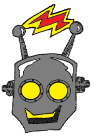 Reading LogWrite the title of the book or the chapter(s) within a book that are read each night.  Check whether your reading was a parent read aloud, a student read aloud, a shared reading, silent reading, or reading fluency homework.  You should spend at least 20 minutes reading each night.